Money I can add together different amounts to work out the total. 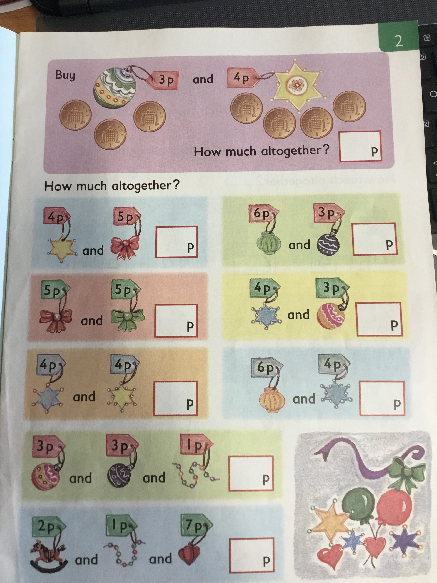 